私立協志工商105學年度高職優質化輔助方案105年09月自主管理暨檢核考評表填表人：鄭俊明    單位主管：李梅湘    總考管： 吳月惠   總執行：蔡英仁（資料格式請承辦人依內容自行增減）私立協志工商執行105學年度高職優質化輔助方案活動相片資料計畫名稱：105-2增進教師專業素養活動內容：(一) 推動教師專業發展(二) 健全教師進修規劃（三）辦理教師業界增能活動時間：105.08.30內容概要：(一) 召開專業社群召集人會議(二) 數位化教師教學檔案製作競賽參賽會議（三）創意教學計畫負責教師會議 （四）辦理教師業界增能相片張貼位置計畫名稱計畫名稱計畫名稱105-2增進教師專業素養105-2增進教師專業素養105-2增進教師專業素養105-2增進教師專業素養105-2增進教師專業素養105-2增進教師專業素養105-2增進教師專業素養105-2增進教師專業素養105-2增進教師專業素養105-2增進教師專業素養105-2增進教師專業素養105-2增進教師專業素養105-2增進教師專業素養辦理事項辦理事項辦理事項0101推動教師專業發展推動教師專業發展推動教師專業發展推動教師專業發展推動教師專業發展推動教師專業發展推動教師專業發展推動教師專業發展推動教師專業發展推動教師專業發展推動教師專業發展辦理事項辦理事項辦理事項0202健全教師進修規劃健全教師進修規劃健全教師進修規劃健全教師進修規劃健全教師進修規劃健全教師進修規劃健全教師進修規劃健全教師進修規劃健全教師進修規劃健全教師進修規劃健全教師進修規劃辦理事項辦理事項辦理事項0303推動教師公開授課推動教師公開授課推動教師公開授課推動教師公開授課推動教師公開授課推動教師公開授課推動教師公開授課推動教師公開授課推動教師公開授課推動教師公開授課推動教師公開授課辦理事項辦理事項辦理事項0404辦理教師業界增能辦理教師業界增能辦理教師業界增能辦理教師業界增能辦理教師業界增能辦理教師業界增能辦理教師業界增能辦理教師業界增能辦理教師業界增能辦理教師業界增能辦理教師業界增能資本門概算執行情形表               （仟元）資本門概算執行情形表               （仟元）資本門概算執行情形表               （仟元）資本門概算執行情形表               （仟元）資本門概算執行情形表               （仟元）資本門概算執行情形表               （仟元）資本門概算執行情形表               （仟元）資本門概算執行情形表               （仟元）資本門概算執行情形表               （仟元）資本門概算執行情形表               （仟元）資本門概算執行情形表               （仟元）資本門概算執行情形表               （仟元）資本門概算執行情形表               （仟元）資本門概算執行情形表               （仟元）資本門概算執行情形表               （仟元）資本門概算執行情形表               （仟元）項次名稱(項目)名稱(項目)名稱(項目)名稱(項目)名稱(項目)核定概算核定概算實際執行情形實際執行情形實際執行情形實際執行情形實際執行情形原因檢討原因檢討原因檢討01020304總經費概算(A)總經費概算(A)總經費概算(A)總經費概算(A)當月份經費執行總額(B)當月份經費執行總額(B)當月份經費執行總額(B)經費執行率B/A％經費執行率B/A％                       經常門概算執行情形表             （仟元）                       經常門概算執行情形表             （仟元）                       經常門概算執行情形表             （仟元）                       經常門概算執行情形表             （仟元）                       經常門概算執行情形表             （仟元）                       經常門概算執行情形表             （仟元）                       經常門概算執行情形表             （仟元）                       經常門概算執行情形表             （仟元）                       經常門概算執行情形表             （仟元）                       經常門概算執行情形表             （仟元）                       經常門概算執行情形表             （仟元）                       經常門概算執行情形表             （仟元）                       經常門概算執行情形表             （仟元）                       經常門概算執行情形表             （仟元）                       經常門概算執行情形表             （仟元）                       經常門概算執行情形表             （仟元）項次名稱(項目)名稱(項目)名稱(項目)名稱(項目)名稱(項目)核定概算核定概算實際執行情形實際執行情形實際執行情形實際執行情形實際執行情形原因檢討原因檢討原因檢討01講座鐘點費（外聘）講座鐘點費（外聘）講座鐘點費（外聘）講座鐘點費（外聘）講座鐘點費（外聘）11.211.202授課鐘點費授課鐘點費授課鐘點費授課鐘點費授課鐘點費10.410.403國內旅費國內旅費國內旅費國內旅費國內旅費8804印刷費印刷費印刷費印刷費印刷費131305雜支雜支雜支雜支雜支6606材料費材料費材料費材料費材料費5507資料蒐集費資料蒐集費資料蒐集費資料蒐集費資料蒐集費1515總經費概算(A)總經費概算(A)總經費概算(A)總經費概算(A)68.668.668.6當月份經費執行總額(B)當月份經費執行總額(B)當月份經費執行總額(B)00經費執行率B/A％經費執行率B/A％0％0％工作管制暨檢核考評表工作管制暨檢核考評表工作管制暨檢核考評表工作管制暨檢核考評表工作管制暨檢核考評表工作管制暨檢核考評表工作管制暨檢核考評表工作管制暨檢核考評表工作管制暨檢核考評表工作管制暨檢核考評表工作管制暨檢核考評表工作管制暨檢核考評表工作管制暨檢核考評表工作管制暨檢核考評表工作管制暨檢核考評表工作管制暨檢核考評表工作項目工作項目執行概要執行概要執行概要執行概要執行概要執行概要執行概要工作進度（%）工作進度（%）差異說明與改善對策差異說明與改善對策差異說明與改善對策差異說明與改善對策成效考評工作項目工作項目執行概要執行概要執行概要執行概要執行概要執行概要執行概要預定實際差異說明與改善對策差異說明與改善對策差異說明與改善對策差異說明與改善對策成效考評推動教師專業發展推動教師專業發展1.召開專業社群召集人會議2.數位化教師教學檔案製作競賽參賽會議1.召開專業社群召集人會議2.數位化教師教學檔案製作競賽參賽會議1.召開專業社群召集人會議2.數位化教師教學檔案製作競賽參賽會議1.召開專業社群召集人會議2.數位化教師教學檔案製作競賽參賽會議1.召開專業社群召集人會議2.數位化教師教學檔案製作競賽參賽會議1.召開專業社群召集人會議2.數位化教師教學檔案製作競賽參賽會議1.召開專業社群召集人會議2.數位化教師教學檔案製作競賽參賽會議100％100％1.本學期將針對國文領域、英文領域、數理領域、時尚造型科及資訊科推動成立教師專業社群。1.本學期將針對國文領域、英文領域、數理領域、時尚造型科及資訊科推動成立教師專業社群。1.本學期將針對國文領域、英文領域、數理領域、時尚造型科及資訊科推動成立教師專業社群。1.本學期將針對國文領域、英文領域、數理領域、時尚造型科及資訊科推動成立教師專業社群。感謝各領域召集人配合推動健全教師進修規劃健全教師進修規劃1.結合教師專業發展評鑑及教師創意知能研習規劃教師各項進修活動。1.結合教師專業發展評鑑及教師創意知能研習規劃教師各項進修活動。1.結合教師專業發展評鑑及教師創意知能研習規劃教師各項進修活動。1.結合教師專業發展評鑑及教師創意知能研習規劃教師各項進修活動。1.結合教師專業發展評鑑及教師創意知能研習規劃教師各項進修活動。1.結合教師專業發展評鑑及教師創意知能研習規劃教師各項進修活動。1.結合教師專業發展評鑑及教師創意知能研習規劃教師各項進修活動。100％100％依計畫執行依計畫執行依計畫執行依計畫執行依計畫確實執行105-2-3推動教師公開授課105-2-3推動教師公開授課1.本校發展教師創意教學計畫，召開各領域主持人工作協調會1.本校發展教師創意教學計畫，召開各領域主持人工作協調會1.本校發展教師創意教學計畫，召開各領域主持人工作協調會1.本校發展教師創意教學計畫，召開各領域主持人工作協調會1.本校發展教師創意教學計畫，召開各領域主持人工作協調會1.本校發展教師創意教學計畫，召開各領域主持人工作協調會1.本校發展教師創意教學計畫，召開各領域主持人工作協調會100％100％依計畫執行依計畫執行依計畫執行依計畫執行依計畫執行辦理教師業界增能辦理教師業界增能1.穩懋半導體股份有限公司人資處處長黃齡瑱到校舉行講座。2.周孟哲組長舉行就業市場人才基本要求說明。3.電子科已於7月18~22辦理「液晶LED電視及所有液晶LED顯示器維修」公民營研習活動4.汽車科8/8-8/12辦理「汽車美容實務操作研習(初階)」觀摩式公民營教師研習。5.時尚造型科8/8-8/12辦理「展演美手與人身花飾」觀摩式公民營教師研習。6.電子商務科8/8-8/12辦理「地方產業網路行銷實務」觀摩式公民營教師研習。1.穩懋半導體股份有限公司人資處處長黃齡瑱到校舉行講座。2.周孟哲組長舉行就業市場人才基本要求說明。3.電子科已於7月18~22辦理「液晶LED電視及所有液晶LED顯示器維修」公民營研習活動4.汽車科8/8-8/12辦理「汽車美容實務操作研習(初階)」觀摩式公民營教師研習。5.時尚造型科8/8-8/12辦理「展演美手與人身花飾」觀摩式公民營教師研習。6.電子商務科8/8-8/12辦理「地方產業網路行銷實務」觀摩式公民營教師研習。1.穩懋半導體股份有限公司人資處處長黃齡瑱到校舉行講座。2.周孟哲組長舉行就業市場人才基本要求說明。3.電子科已於7月18~22辦理「液晶LED電視及所有液晶LED顯示器維修」公民營研習活動4.汽車科8/8-8/12辦理「汽車美容實務操作研習(初階)」觀摩式公民營教師研習。5.時尚造型科8/8-8/12辦理「展演美手與人身花飾」觀摩式公民營教師研習。6.電子商務科8/8-8/12辦理「地方產業網路行銷實務」觀摩式公民營教師研習。1.穩懋半導體股份有限公司人資處處長黃齡瑱到校舉行講座。2.周孟哲組長舉行就業市場人才基本要求說明。3.電子科已於7月18~22辦理「液晶LED電視及所有液晶LED顯示器維修」公民營研習活動4.汽車科8/8-8/12辦理「汽車美容實務操作研習(初階)」觀摩式公民營教師研習。5.時尚造型科8/8-8/12辦理「展演美手與人身花飾」觀摩式公民營教師研習。6.電子商務科8/8-8/12辦理「地方產業網路行銷實務」觀摩式公民營教師研習。1.穩懋半導體股份有限公司人資處處長黃齡瑱到校舉行講座。2.周孟哲組長舉行就業市場人才基本要求說明。3.電子科已於7月18~22辦理「液晶LED電視及所有液晶LED顯示器維修」公民營研習活動4.汽車科8/8-8/12辦理「汽車美容實務操作研習(初階)」觀摩式公民營教師研習。5.時尚造型科8/8-8/12辦理「展演美手與人身花飾」觀摩式公民營教師研習。6.電子商務科8/8-8/12辦理「地方產業網路行銷實務」觀摩式公民營教師研習。1.穩懋半導體股份有限公司人資處處長黃齡瑱到校舉行講座。2.周孟哲組長舉行就業市場人才基本要求說明。3.電子科已於7月18~22辦理「液晶LED電視及所有液晶LED顯示器維修」公民營研習活動4.汽車科8/8-8/12辦理「汽車美容實務操作研習(初階)」觀摩式公民營教師研習。5.時尚造型科8/8-8/12辦理「展演美手與人身花飾」觀摩式公民營教師研習。6.電子商務科8/8-8/12辦理「地方產業網路行銷實務」觀摩式公民營教師研習。1.穩懋半導體股份有限公司人資處處長黃齡瑱到校舉行講座。2.周孟哲組長舉行就業市場人才基本要求說明。3.電子科已於7月18~22辦理「液晶LED電視及所有液晶LED顯示器維修」公民營研習活動4.汽車科8/8-8/12辦理「汽車美容實務操作研習(初階)」觀摩式公民營教師研習。5.時尚造型科8/8-8/12辦理「展演美手與人身花飾」觀摩式公民營教師研習。6.電子商務科8/8-8/12辦理「地方產業網路行銷實務」觀摩式公民營教師研習。100％100％依計畫執行依計畫執行依計畫執行依計畫執行依計畫執行執行月份工作項目執行月份工作項目執行月份工作項目105年105年105年105年105年106年106年106年106年106年106年106年執行月份工作項目執行月份工作項目執行月份工作項目8910111212345671推動教師專業發展預定1推動教師專業發展實際2健全教師進修規劃預定2健全教師進修規劃實際3推動教師公開授課預定3推動教師公開授課實際4辦理教師業界增能預定4辦理教師業界增能實際填表說明：1.子計畫工作項目臚列以擇要簡明為原則。2.各子計畫應珍視資源並依預定進度定期召開會議管控進度。填表說明：1.子計畫工作項目臚列以擇要簡明為原則。2.各子計畫應珍視資源並依預定進度定期召開會議管控進度。填表說明：1.子計畫工作項目臚列以擇要簡明為原則。2.各子計畫應珍視資源並依預定進度定期召開會議管控進度。填表說明：1.子計畫工作項目臚列以擇要簡明為原則。2.各子計畫應珍視資源並依預定進度定期召開會議管控進度。填表說明：1.子計畫工作項目臚列以擇要簡明為原則。2.各子計畫應珍視資源並依預定進度定期召開會議管控進度。填表說明：1.子計畫工作項目臚列以擇要簡明為原則。2.各子計畫應珍視資源並依預定進度定期召開會議管控進度。填表說明：1.子計畫工作項目臚列以擇要簡明為原則。2.各子計畫應珍視資源並依預定進度定期召開會議管控進度。填表說明：1.子計畫工作項目臚列以擇要簡明為原則。2.各子計畫應珍視資源並依預定進度定期召開會議管控進度。填表說明：1.子計畫工作項目臚列以擇要簡明為原則。2.各子計畫應珍視資源並依預定進度定期召開會議管控進度。填表說明：1.子計畫工作項目臚列以擇要簡明為原則。2.各子計畫應珍視資源並依預定進度定期召開會議管控進度。填表說明：1.子計畫工作項目臚列以擇要簡明為原則。2.各子計畫應珍視資源並依預定進度定期召開會議管控進度。填表說明：1.子計畫工作項目臚列以擇要簡明為原則。2.各子計畫應珍視資源並依預定進度定期召開會議管控進度。填表說明：1.子計畫工作項目臚列以擇要簡明為原則。2.各子計畫應珍視資源並依預定進度定期召開會議管控進度。填表說明：1.子計畫工作項目臚列以擇要簡明為原則。2.各子計畫應珍視資源並依預定進度定期召開會議管控進度。填表說明：1.子計畫工作項目臚列以擇要簡明為原則。2.各子計畫應珍視資源並依預定進度定期召開會議管控進度。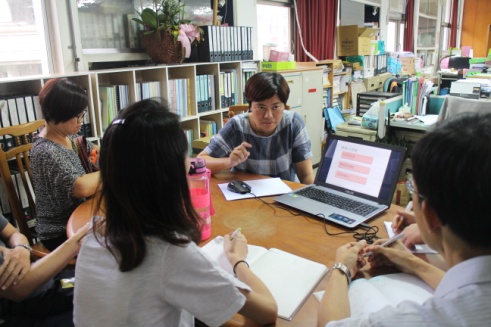 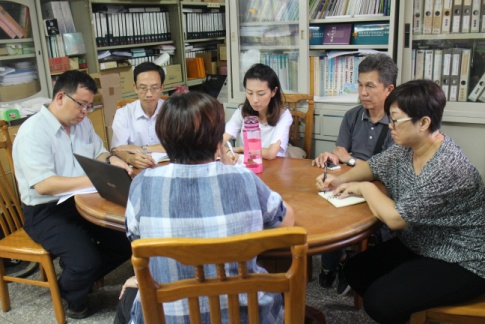 召開專業社群召集人會議召開專業社群召集人會議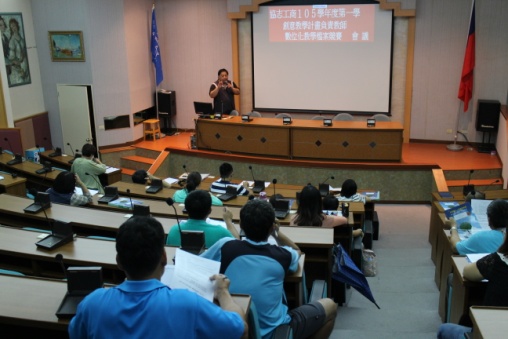 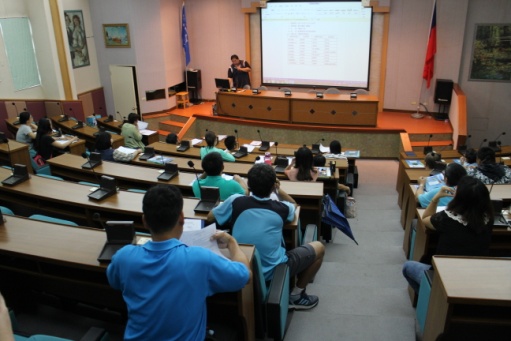 數位化教師教學檔案製作競賽參賽會議及創意教學計畫負責教師會議數位化教師教學檔案製作競賽參賽會議及創意教學計畫負責教師會議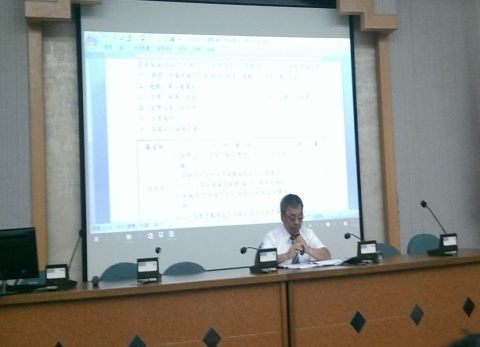 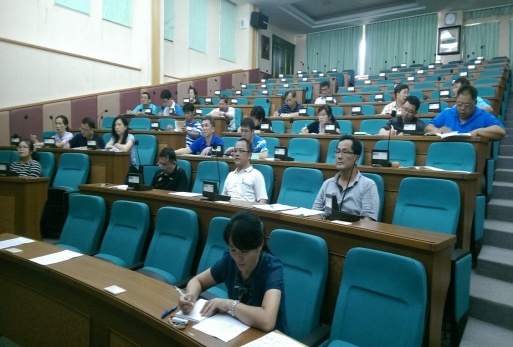 年度生涯規劃講座期程的規劃確認年度生涯規劃講座期程的規劃確認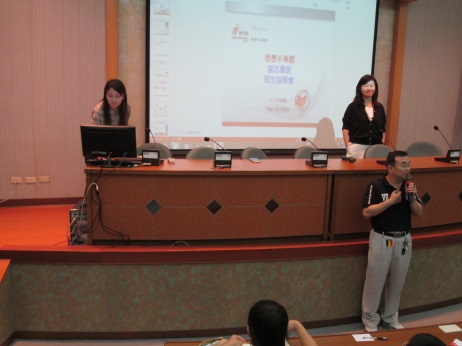 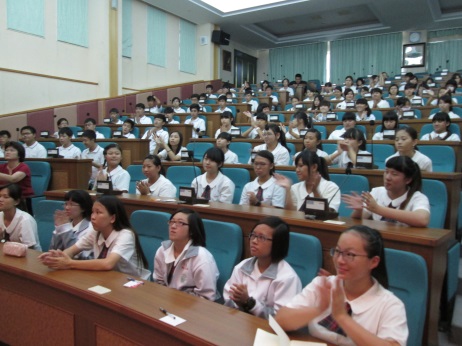 穩懋半導體股份有限公司人資處處長黃齡瑱到校舉行講座穩懋半導體股份有限公司人資處處長黃齡瑱到校舉行講座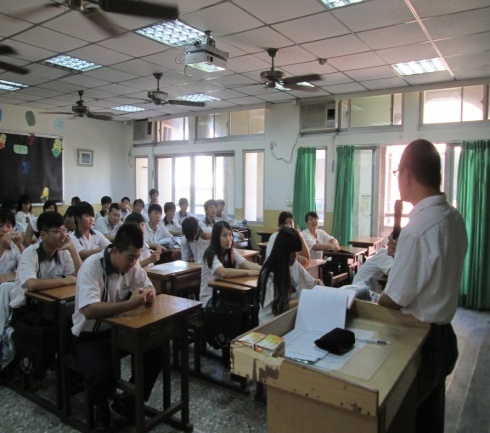 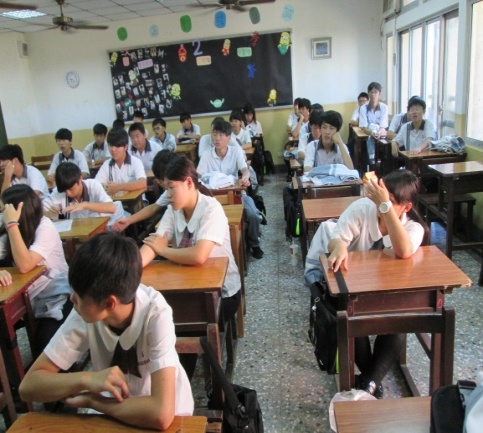 就業組周孟哲組長舉行就業市場人才基本要求說明就業組周孟哲組長舉行就業市場人才基本要求說明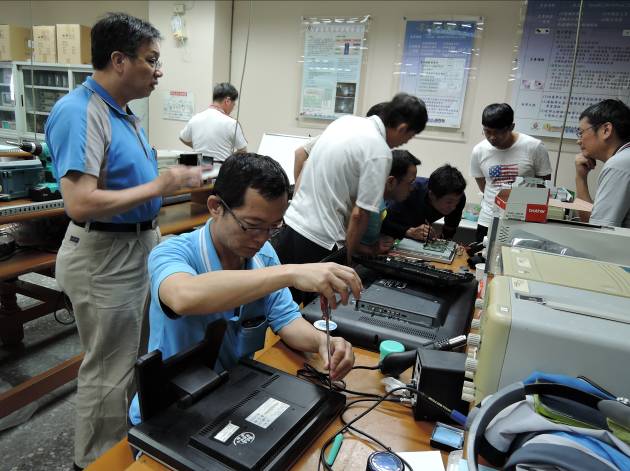 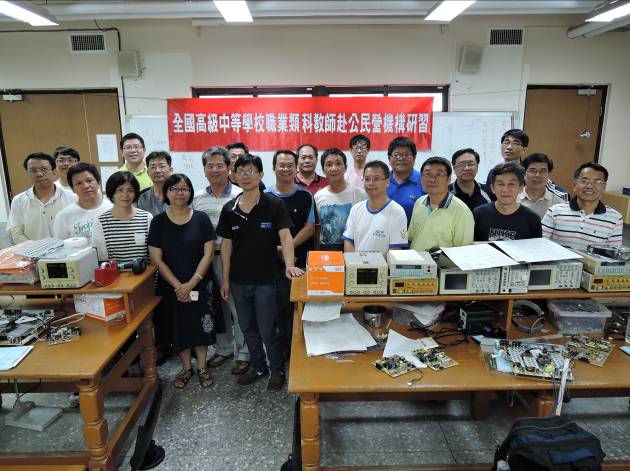 電子科公民營活動研習教學活動照片電子科公民營活動研習教學活動照片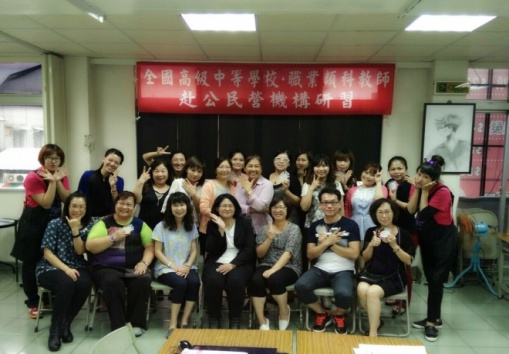 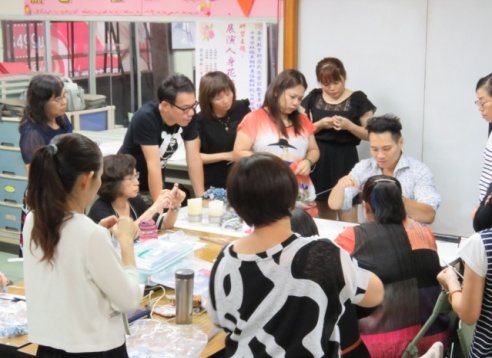 時尚造型科公民營活動研習教學活動照片時尚造型科公民營活動研習教學活動照片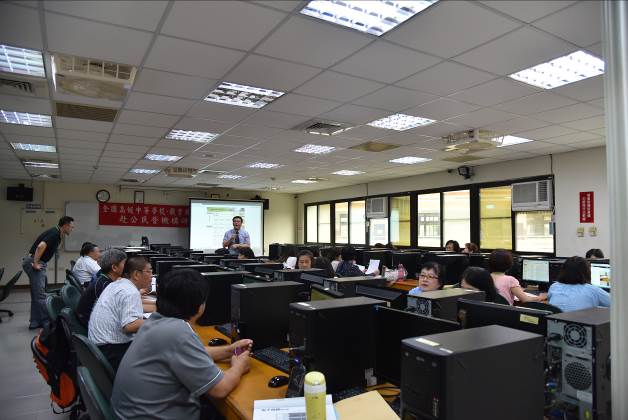 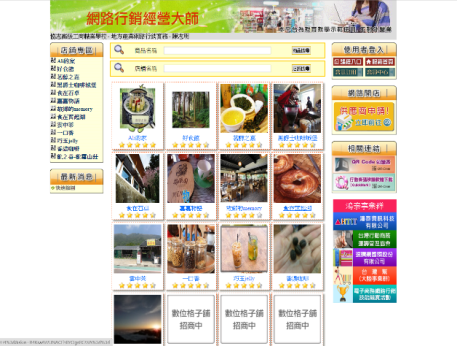 辦理教師赴公民營機構研習：「地方產業網路行銷實務」：網路社群的經營技巧辦理教師赴公民營機構研習：「地方產業網路行銷實務」：研習學員網路商店首頁